厕所用品询价需求一、采购预算：1.采购预算为30580元（清单详见附件1）。二、结算方式：1.货款每月结算一次供货款，每月10号前根据协议约定单价及验收的实际供货清单进行结算上月供货款。2.采购人通过对公转账的方式将货款转账给供货单位。3.节假日等特殊原因货款结算可顺延。三、响应单位资格要求：    符合《中华人民共和国政府采购法》第二十二条供应商应当具备的条件。四、供货要求：1.供货人根据采购人需求分批次供货，按协议规定的卷纸规格、数量按采购人需求时间送到指定的地点，并卸货到位。2.采购人发现质量问题，供货人必须在限定时间内及时予以更换到位。3.供应商具备抗风险能力，在发生诸如货源紧张、物价突涨、天气影响等情况时具有较强应对能力。4.常规服务响应时间：要求供货人接到送货电话后2小时内完成备货，4小时内送货至采购人处，如特殊情况，需双方协商处理。5.如因供货人未能按时供货造成采购人损失的由供货单位赔偿相应损失，迟到1小时内给予口头警告，迟到超过3小时扣除200元货款，累计迟到超过3次，采购人可解除合同。6.质量要求：服务单位必须确保配送质量约定，如采购方验收发现质量不符合约定的将进行以下扣处罚：第一次出现不符合质量约定，可处罚500元货款，第二次出现不符合质量约定的终止合同。五、供货单位的确定满足需求要求的总价报价最低的单位为本项目供货单位。六、报价文件格式及投递    1.报价文件由：报价单1份、营业执照复印件1份（加盖公章）组成，两者缺一不可。2.报价清单格式详见附件23.报价文件要求用文件袋外装，文件袋开启处用胶水密封，文件袋上标明项目名称（浙江旅游职业学院厕所用品供货），供应商盖章。4.报价文件投递日期为：2023年3 月14日14：00。 5.报价文件投递地址：杭州市萧山高教园区学知路333号，浙江旅游职业学院南校区博爱楼113。6.联系电话：83899401、联系人：任老师附件1     供货清单除臭兜图片：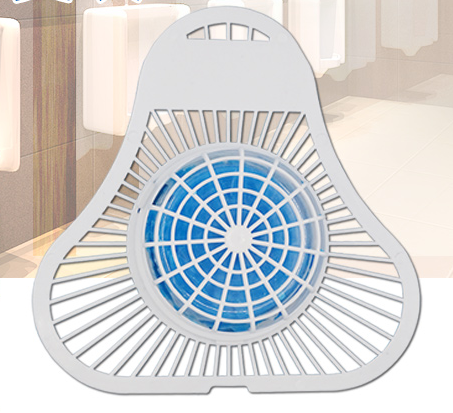 除臭片图片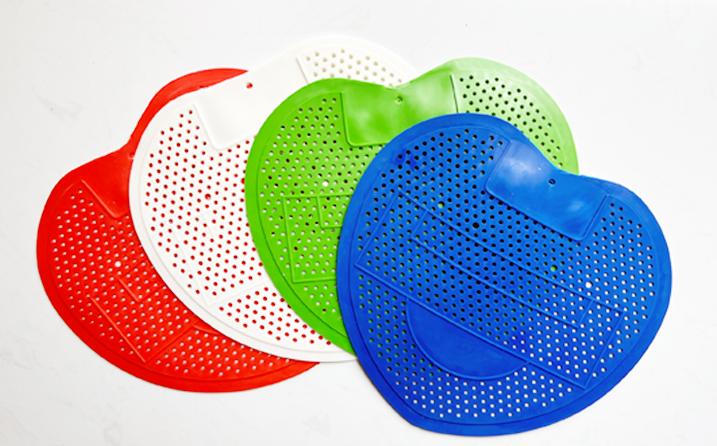 洗手液给液器图片：尺寸:长22.4cm*宽10.5cm*厚9.5cm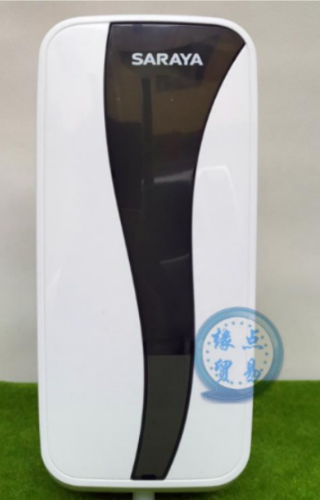 附件2        报价清单（注，该报价已包含搬运费、运输费、包装费、税金等完成本项目的全部费用）供应商盖章： 联系人姓名：        联系电话：报价日期：   年   月   日序号物品品牌及规格单价限定预估采购数量合计1擦手纸洁云简约擦手纸HS56001110元/箱32箱35202小卷纸洁云116209（10+10）卷筒卫生纸120 元/箱10箱12003洗手液蓝月亮洗手液5L/桶45元/桶30桶13504洗手液SARAYA 5L/桶泡沫护肤洗手液125元/桶20桶25005洗手液蓝月亮洗手液 500g/瓶  12瓶/箱120元/箱5箱6006芳香球清道王，200克/袋，每袋5球，成份纯对二氯苯0.7元/球1800球12607垃圾袋赛宝，50cm*60cm/只，50只/卷，100卷/箱，断点式，加厚2.8元/卷2000卷56008电池南孚碱性电池，5号2粒装，30卡（60粒）/盒125元/盒20盒25009电池南孚碱性电池，7号2粒装，30卡（60粒）/盒125元/盒10盒125010除臭兜男士侧小便除臭兜（品牌不限）0.7元/个100个17011除臭片小便斗除臭垫片（品牌不限）35元/个100个350012垃圾袋黑色垃圾袋60*80（品牌不限）0.27元/个1000个27013垃圾袋中号80*100（品牌不限）0.5元/个300个15014垃圾袋大号70*120（品牌不限）0.85元/个600个51015洗手液给液器SARAYA自动感应给液器320元/个15个480016喷香剂300ML按压式灌装喷香剂4.5元/瓶200瓶90017蚊香正点蚊香40盘家用驱蚊蚊香10元/盒50盒500总计总计总计总计总计30580序号物品品牌及规格单价限定预估采购数量报价
（元）1擦手纸洁云简约擦手纸HS56001110元/箱32箱2小卷纸洁云116209（10+10）卷筒卫生纸120 元/箱10箱3洗手液蓝月亮洗手液5L/桶45元/桶30桶4洗手液SARAYA 5L/桶泡沫护肤洗手液125元/桶20桶5洗手液蓝月亮洗手液 500g/瓶  12瓶/箱120元/箱5箱6芳香球清道王，200克/袋，每袋5球，成份纯对二氯苯0.7元/球1800球7垃圾袋赛宝，50cm*60cm/只，50只/卷，100卷/箱，断点式，加厚2.8元/卷2000卷8电池南孚碱性电池，5号2粒装，30卡（60粒）/盒125元/盒20盒9电池南孚碱性电池，7号2粒装，30卡（60粒）/盒125元/盒10盒10除臭兜男士侧小便除臭兜（品牌不限）0.7元/个100个11除臭片小便斗除臭垫片（品牌不限）35元/个100个12垃圾袋黑色垃圾袋60*80（品牌不限）0.27元/个1000个13垃圾袋中号80*100（品牌不限）0.5元/个300个14垃圾袋大号70*120（品牌不限）0.85元/个600个15洗手液给液器SARAYA自动感应给液器320元/个15个16喷香剂300ML按压式灌装喷香剂4.5元/瓶200瓶17蚊香正点蚊香40盘家用驱蚊蚊香10元/盒50盒总计总计总计总计总计